ADMISIÓN EN TRABAJO DE FIN DE MÁSTERPERFIL PROFESIONALTRABAJO DE FIN DE MÁSTER*En caso de tutor externo al máster indicar entre paréntesis, empresa o institución a la que pertenece.Tutores Fdo.:								Fecha: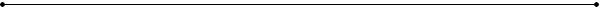 Fdo.: Guillermo Molina Recio						Fecha:Córdoba,            de                                     de                (Firma)NOTA: Este impreso se archivará en el departamento.NIF / NIE / PasaporteNIF / NIE / PasaporteNIF / NIE / PasaporteApellidosNombreNombreMáster en el que está matriculadoMáster en el que está matriculadoMáster en el que está matriculadoNUTRICIÓN HUMANANUTRICIÓN HUMANANUTRICIÓN HUMANASolicita realizar el trabajo de fin de máster teniendo como título de la memoria de TFMSolicita realizar el trabajo de fin de máster teniendo como título de la memoria de TFMSolicita realizar el trabajo de fin de máster teniendo como título de la memoria de TFMTutor/a/s (máximo 2 y uno debe ser profesor del máster)Tutor/a/s (máximo 2 y uno debe ser profesor del máster)NIFDirector académico del máster (que firmará tras la entrega en Moodle)Guillermo Molina Recio